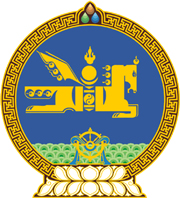 МОНГОЛ УЛСЫН ХУУЛЬ2017 оны 05 сарын 18 өдөр                                                                  Төрийн ордон, Улаанбаатар хотАЯЛАЛ ЖУУЛЧЛАЛЫН ТУХАЙ ХУУЛЬД   НЭМЭЛТ ОРУУЛАХ ТУХАЙ1 дүгээр зүйл.Аялал жуулчлалын тухай хуулийн 23 дугаар зүйлийн 23.1.5 дахь заалтын “шаардлагатай бол” гэсний дараа “Зөрчил шалган шийдвэрлэх тухай хуульд заасан журмын дагуу” гэж нэмсүгэй. 2 дугаар зүйл.Энэ хуулийг Зөрчил шалган шийдвэрлэх тухай хууль хүчин төгөлдөр болсон өдрөөс эхлэн дагаж мөрдөнө.	МОНГОЛ УЛСЫН 		ИХ ХУРЛЫН ДЭД ДАРГА					Ц.НЯМДОРЖ